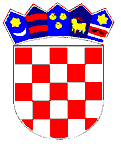                      REPUBBLICA DI CROAZIA       COMMISSIONE ELETTORALE CITTADINA                       DELLA CITTÀ DI PULA-POLAA V V I S OL’ORARIO DI SERVIZIO DELLA COMMISSIONE ELETTORALE CITTADINA DELLA CITTÀ DI PULA-POLA il giorno 15 maggio 2021servizio attivo dalle 08:00 alle 13:00 all’indirizzo Foro 1, Polaservizio passivo dalle 13:00 alle 24:00 all’indirizzo e-mail: gip.pula@izbori.hrCOMMISSIONE ELETTORALE CITTADINA                                  CITTÀ DI PULA-POLA